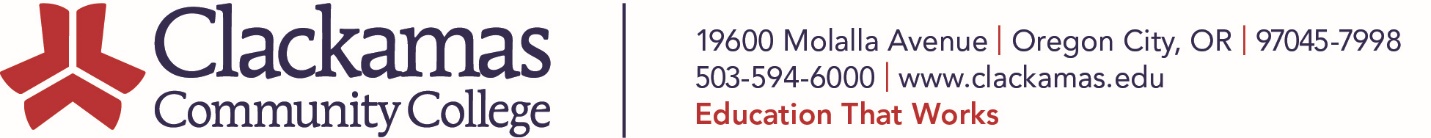 Human Resources Talent Acquisition ChecklistJob Title: ___________________________________________Position Review and Approval – Prior to postingPosition Review and Approval – Prior to postingEnsure Supervisor has reviewed job descriptionEnsure Requisition has appropriate approvalsEnsure Position has been approved through Budget or PR ProcessReview and sign Talent Acquisition Work Plan Agreement Post position internal:__________________________Advertise internallyPost position external:__________________________Advertise externally Preparing – While position is postedPreparing – While position is postedSend Search Committee Information on Training and InterviewingEnsure required participants are included on committeeAttend Committee Meeting and provide trainingReview Interview QuestionsAll positions require at least one question related to DEIReview Application Rubric(s)Review Interview Scoring Rubric(s)Performing - After Posting ClosesPerforming - After Posting ClosesEnsure Hiring Manager has completed initial review of applicationsApply veteran and internal preferenceEnsure Committee and Hiring Manager have completed required trainingsEnsure confidentiality forms have been signedProvide Search Committee access to applicationsEnsure Search Committee has added application scoring in NEOGOVProvide Hiring Manager with scoring by: ______________________Apply veteran and internal preferenceSetup Interview Schedule via NEOGOVApply veteran and internal preferenceEnsure Candidate has met with Dean/Vice-President, as is applicableEnsure reference checks are complete and documentedRequest Salary PlacementSend Salary Information to Hiring ManagerConcluding - After HireConcluding - After HirePrepare offer letter and send to hiring managerContact applicants that were not hiredDisable committee access in NEOGOV Archive requisition, posting, and eligible list in NEOGOVCollect documents from Search Committee and Hiring ManagerUpdate Talent Acquisition file tracking 